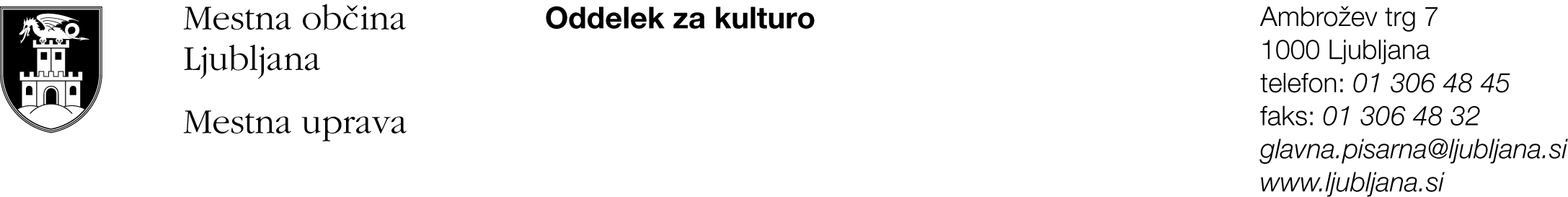 PRIJAVA  za sofinanciranje kulturnega projekta v letu 2012 na področjuGLASBENIH UMETNOSTI    I. Podatki o predlagateljuNaslov prijavljenega projekta:      Zvrst ustvarjanja (obkroži):  - glasbeni festival               - cikel koncertov               - koncert  Potrjujemo, da so vsi navedeni podatki pravilni in jih je na zahtevo MOL mogoče preveriti.	Kraj in datum: 										Ime, priimek in funkcija odgovorne osebe ter žig:II. Zbirni podatki o predlagatelju Seznam realiziranih projektov prijavitelja s področja glasbenih umetnosti v obdobju 2009 - 2011III. Podatki o predlaganem projektuVsebinska zasnova projektaPredstavitev prostorskih, tehničnih in kadrovskih zmogljivosti predlagatelja za izvedbo projektaIV. Predvidena finančna zgradba prijavljenega projektaIV. I. Predvideni odhodkiIV. II. Predvideni prihodkiV. Izpolnjevanje kriterijev razpisa (opišite, kako vaša prijava izpolnjuje kriterije razpisa, priporočamo največ 1 stran na kriterij):SP1. Izvirna zasnova in celovitost projekta ter ustvarjalni pristop:SP2. Reference predlagatelja in avtorja ter posameznikov, ki so vključeni v izvedbo projekta na področju, na katerem kandidirajo:SP3. Dostopnost projekta prebivalcem in obiskovalcem MOL  (do 15 točk: dostopnost informacij o projektu in obveščanje javnosti = do 5 točk, fizična dostopnost projekta = do 5 točk in cenovna dostopnost projekta = do 5 točk):SP4.  Projekt, ki bo izveden na odprtih javnih površinah MOL: SP5. Projekt, ki pripomore k večji raznovrstnosti in prepoznavnosti kulturne ponudbe v MOL:SP6. Višji delež lastnih sredstev ter sredstev iz drugih virov:PR1. Projekti, ki vključujejo glasbene ustvarjalce in poustvarjalce z mednarodnim ugledom:  PR2. Visok delež slovenske glasbene ustvarjalnosti ali poustvarjalnosti:PR3. Projekt, ki podpira institucionalno manj zastopana umetniška področja glasbene umetnosti:  PR4. Organizacijska zahtevnost projekta:PR5. Projekti, ki jim ni mogoče pripisati namena ustvarjanja dobička:PR6.   Vključenost mladih glasbenih ustvarjalcev in poustvarjalcev (do 27 let):Predlagatelji projektov morajo obvezno predložiti tudi naslednja dokazila in priloge:- DOKAZILO št. 1: kopije medijskih odzivov, vabila, najave za izvedbo projektov  s področja glasbenih umetnosti v obdobju 2009-2011 - DOKAZILO št. 2: OBVEZNA PRILOGA 1– Izjava predlagatelja o izpolnjevanju razpisnih pogojev. Posamezna obvezna dokazila in priloge predlagateljev projektov morajo biti vidno in razločno označeni (npr. s številko priloge, s pripisom ipd.).Dodatne informacije: Vanda Straka Vrhovnik : 01/306 48 42, : vanda.straka@ljubljana.siPredlagatelj:Naslov oziroma sedež predlagatelja:Statusno-organizacijska oblika predlagatelja (posameznik, društvo, zasebni zavod, gospodarska organizacija, samozaposleni v kulturi, ustanova):Davčna številka:Transakcijski račun:Telefon, mobilni telefon:Faks:Elektronska pošta:Kontaktna oseba:Odgovorna oseba in funkcija:CELOTNA VREDNOST PROJEKTA 	Pričakovani delež MOL:(največ 70% vrednosti projekta, oziroma največ 4.000 EUR za koncert in največ 10.000 EUR za cikel ali festival)Naslov projekta:Število tujih udeležencev:Leto izvedbe, trajanje, kraj izvedbe:Celotna vrednost projekta:1.            €2.            €3.            €4.            €5.            €Naslov projekta: Kraj, prizorišče in čas realizacije na območju MOL: Avtor/ji (ime, priimek, vloga v projektu):Drugi sodelavci (ime, priimek, vloga v projektu):Predvideno število udeležencev:Predstavitev projekta javnosti in medijski načrt:Kraj, prizorišče in čas realizacije izven območja MOL:Predvideno število ponovitev: